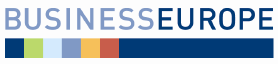 HSR SR dňa 24.08.2015									Bod č. 26 programuStanovisko Republikovej únie zamestnávateľovk návrhu zákona o jednotnom informačnom systéme v cestnej doprave a o zmene a doplnení niektorých zákonovmateriál na rokovaní HSR SR dňa 24.08.2015Stručný popis podstaty predkladaného materiálu a jeho relevancie z hľadiska RÚZMateriál bol predložený na rokovanie Hospodárskej a sociálnej rady SR zo strany Ministerstva dopravy, výstavby a regionálneho rozvoja Slovenskej republiky ako iniciatívny materiál. Cieľom a obsahom materiálu je najmä:Navrhovaná právna úprava predstavuje nástroj na legislatívne zabezpečenie Národného projektu Jednotný informačný systém v cestnej doprave – Elektronické služby v doprave (ďalej len „projekt“), v rámci Operačného programu Informatizácia spoločnosti, ktorý je spolufinancovaný z Európskeho fondu regionálneho rozvoja. Hlavným účelom realizácie projektu je vytvorenie komplexného informačného systému Jednotného informačného systému v cestnej doprave, ktorý zabezpečí efektívne riadenie, evidenciu a kontrolu výkonu štátnej správy na úseku cestnej dopravy, konkrétne v oblasti správy autoškôl, v oblasti správy technických služieb a v oblasti riadenia odborných spôsobilostí v cestnej doprave. Dopady materiálu na verejné financie a na podnikateľské prostrediePodľa doložky vplyvov spracovanej predkladateľom materiál bude mať negatívny dopad na podnikateľské prostredie, bližšie však neuvádza z akého dôvodu a ani nekonkretizuje rozsah tohto dopadu. RÚZ predpokladá, že negatívny dopad sa prejaví najmä na zvýšenom administratívnom zaťažení a zvýšení poplatkov a sankcií. Materiál predpokladá pozitívny dopad na verejné financie a to vzhľadom to, že sankcie, ktoré budú dozorované subjekty ukladať budú príjmom štátneho rozpočtu. Návrh zákona má nadobudnúť účinnosť dňa 01.01.2016Postoj RÚZ k materiáluNavrhovaná právna úprava realizuje projekt – komplexný informačný systém Jednotný informačný systém v cestnej doprave, ktorý zabezpečí efektívne riadenie, evidenciu a kontrolu výkonu štátnej správy na úseku cestnej dopravy, konkrétne v oblasti správy autoškôl, v oblasti správy technických služieb a v oblasti riadenia odborných spôsobilostí v cestnej doprave. RÚZ ani jej členovia v medzirezortnom pripomienkovom konaní návrh zákona nepripomienkovali.  Nakoľko návrh zákona nemá dopady na podnikateľské prostredie RÚZ berie návrh zákona na vedomie bez pripomienok.Pripomienky RÚZ k predkladanému materiáluBez pripomienok zo strany RÚZZdroj: RÚZ